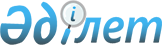 Осакаров аудандық мәслихатының 2009 жылғы 23 желтоқсандағы жиырма бесінші сессиясының "2010-2012 жылдарға арналған аудандық бюджет туралы" N 203 шешіміне өзгерістер енгізу туралы
					
			Күшін жойған
			
			
		
					Қарағанды облысы Осакаров аудандық мәслихатының 2010 жылғы 11 маусымдағы N 249 шешімі. Қарағанды облысы Осакаров ауданының Әділет басқармасында 2010 жылғы 21 маусымда N 8-15-125 тіркелді. Мерзімінің өтуіне байланысты қолданылуы тоқтатылды (Қарағанды облысы Осакаров аудандық мәслихаты аппаратының 2011 жылғы 20 сәуірдегі N 2-35/86 хатымен)      Ескерту. Мерзімінің өтуіне байланысты қолданылуы тоқтатылды (Қарағанды облысы Осакаров аудандық мәслихаты аппаратының 2011.04.20 N 2-35/86 хатымен).

      Қазақстан Республикасының 2008 жылғы 4 желтоқсандағы Бюджет кодексіне, Қазақстан Республикасының 2001 жылғы 23 қаңтардағы "Қазақстан Республикасындағы жергілікті мемлекеттік басқару және өзін-өзі басқару туралы" Заңына сәйкес, аудандық мәслихат ШЕШІМ ЕТТІ:



      1. Осакаров аудандық мәслихатының 2009 жылғы 23 желтоқсандағы жиырма бесінші сессиясының "2010-2012 жылдарға арналған аудандық бюджет туралы" N 203 шешіміне (нормативтік құқықтық актілердің мемлекеттік тіркеу Тізілімінде N 8-15-115 болып тіркелген, "Сельский труженик" газетінің 2009 жылғы 30 желтоқсандағы N 52 (7172) санында жарияланған), "Осакаров аудандық мәслихатының 2009 жылғы 23 желтоқсандағы жиырма бесінші сессиясының "2010-2012 жылдарға арналған аудандық бюджет туралы" N 203 шешіміне өзгерістер енгізу туралы" Осакаров аудандық мәслихатының жиырма тоғызыншы сессиясында 2010 жылғы 25 наурыздағы N 228 шешімімен өзгерістер енгізілді (нормативтік құқықтық актілердің мемлекеттік тіркеу Тізілімінде N 8-15-121 болып тіркелген, "Сельский труженик" газетінің 2010 жылғы 3 сәуірдегі N 13 (7185) санында жарияланған), "Осакаров аудандық мәслихатының 2009 жылғы 23 желтоқсандағы жиырма бесінші сессиясының "2010-2012 жылдарға арналған аудандық бюджет туралы" N 203 шешіміне өзгерістер енгізу туралы" Осакаров аудандық мәслихатының жиырма тоғызыншы сессиясында 2010 жылғы 15 сәуірдегі N 239 шешімімен өзгерістер енгізілді (нормативтік құқықтық актілердің мемлекеттік тіркеу Тізілімінде N 8-15-122 болып тіркелген, "Сельский труженик" газетінің 2010 жылғы 15 мамырдағы N 19 (7191) санында жарияланған) келесі өзгерістер енгізілсін:



      1) 1 тармақтағы:

      1) тармақшадағы:

      "446 684" сандары "450 681" сандарына ауыстырылсын;

      "8000" сандары "4000" сандарына ауыстырылсын.



      2. Көрсетілген шешімнің 1 қосымшасы осы шешімнің 1 қосымшасына сәйкес жаңа редакцияда мазмұндалсын.



      3. Осы шешім 2010 жылдың 1 қаңтарынан бастап қолданысқа енеді.      Сессия төрағасы                            Л. Павлова      Хатшы                                      К. Саккулаков

Осакаров аудандық мәслихатының

2010 жылғы 11 маусымдағы

32 сессиясының N 249 шешіміне

1 қосымшаОсакаров аудандық мәслихатының

2009 жылғы 23 желтоқсандағы

25 сессиясының N 203 шешіміне

1 қосымша

2010 жылға арналған Осакаров аудандық бюджеті
					© 2012. Қазақстан Республикасы Әділет министрлігінің «Қазақстан Республикасының Заңнама және құқықтық ақпарат институты» ШЖҚ РМК
				СанатыСанатыСанатыСанатыСомасы (мың теңге)СыныбыСыныбыСыныбыСомасы (мың теңге)Ішкі сыныбыІшкі сыныбыСомасы (мың теңге)АтауларыСомасы (мың теңге)12345I. Кірістер22351361Салықтық түсімдер45068101Табыс салығы979252Жеке табыс салығы9792503Әлеуметтік салық1442521Әлеуметтік салық14425204Меншікке салынатын салықтар1919491Мүлікке салынатын салықтар1563493Жер салығы47504Көлік құралдарына салынатын салық238505Бірыңғай жер салығы700005Тауарларға, жұмыстарға және қызметтерге салынатын ішкі салықтар138412Акциздер18003Табиғи және басқа да ресурстарды пайдаланғаны үшін түсетін түсімдер92004Кәсіпкерлік және кәсіби қызметті жүргізгені үшін алынатын алымдар284107Басқа да салықтар441Басқа да салықтар4408Заңдық мәнді іс-әрекеттерді жасағаны және (немесе) оған уәкілеттігі бар мемлекеттік органдар немесе лауазымды адамдар құжаттар бергені үшін алынатын міндетті төлемдер26701Мемлекеттік баж26702Салықтық емес түсімдер190001Мемлекеттік меншіктен түсетін кірістер12005Мемлекет меншігіндегі мүлікті жалға беруден түсетін кірістер120006Басқа да салықтық емес түсімдер7001Басқа да салықтық емес түсімдер7003Негізгі капиталды сатудан түсетін түсімдер400003Жерді және материалдық емес активтерді сату40001Жерді сату40004Трансферттердің түсімдері177855502Мемлекеттік басқарудың жоғары тұрған органдарынан түсетін трансферттер17785552Облыстық бюджеттен түсетін трансферттер1778555Функционалдық топФункционалдық топФункционалдық топФункционалдық топФункционалдық топСома (мың теңге)Кіші функцияКіші функцияКіші функцияКіші функцияСома (мың теңге)Бюджеттік бағдарламалардың әкімшісіБюджеттік бағдарламалардың әкімшісіБюджеттік бағдарламалардың әкімшісіСома (мың теңге)БағдарламаБағдарламаСома (мың теңге)АтауыСома (мың теңге)II. Шығыстар230321301Жалпы сипаттағы мемлекеттік қызметтер2052001Мемлекеттік басқарудың жалпы функцияларын орындайтын өкілді, атқарушы және басқа органдар184108112Аудан (облыстық маңызы бар қала) мәслихатының аппараты11412001Аудан (облыстық маңызы бар қала) мәслихатының қызметін қамтамасыз ету жөніндегі қызметтер11412122Аудан (облыстық маңызы бар қала) әкімінің аппараты31150001Аудан (облыстық маңызы бар қала) әкімінің қызметін қамтамасыз ету жөніндегі қызметтер31150123Қаладағы аудан, аудандық маңызы бар қала, кент, ауыл (село), ауылдық (селолық) округ әкімінің аппараты141546001Қаладағы аудан, аудандық маңызы бар қаланың, кент, ауыл (село), ауылдық (селолық) округ әкімінің қызметін қамтамасыз ету жөніндегі қызметтер1415462Қаржылық қызмет11952452Ауданның (облыстық маңызы бар қаланың) қаржы бөлімі11952001Аудандық бюджетті орындау және коммуналдық меншікті (облыстық маңызы бар қала) саласындағы мемлекеттік саясатты іске асыру жөніндегі қызметтер10929011Коммуналдық меншікке түскен мүлікті есепке алу, сақтау, бағалау және сату10235Жоспарлау және статистикалық қызмет9140453Ауданның (облыстық маңызы бар қаланың) экономика және бюджеттік жоспарлау бөлімі9140001Экономикалық саясатты, мемлекеттік жоспарлау жүйесін қалыптастыру және дамыту және ауданды (облыстық маңызы бар қаланы) басқару саласындағы мемлекеттік саясатты іске асыру жөніндегі қызметтер914002Қорғаныс32211Әскери мұқтаждар1464122Аудан (облыстық маңызы бар қала) әкімінің аппараты1464005Жалпыға бірдей әскери міндетті атқару шеңберіндегі іс-шаралар14642Төтенше жағдайлар жөніндегі жұмыстарды ұйымдастыру1757122Аудан (облыстық маңызы бар қала) әкімінің аппараты1757006Аудан (облыстық маңызы бар қала) ауқымындағы төтенше жағдайлардың алдын алу және оларды жою1257007Аудандық (қалалық) ауқымдағы дала өрттерінің, сондай-ақ мемлекеттік өртке қарсы қызмет органдары құрылмаған елді мекендерде өрттердің алдын алу және оларды сөндіру жөніндегі іс-шаралар50003Қоғамдық тәртіп, қауіпсіздік құқықтық, сот, қылмыстық-атқару қызметі6251Құқық қорғау қызметі625458Ауданның (облыстық маңызы бар қаланың) тұрғын үй-коммуналдық шаруашылығы, жолаушылар көлігі және автомобиль жолдары бөлімі625021Елді мекендерде жол жүрісі қауіпсіздігін қамтамасыз ету62504Білім беру13559841Мектепке дейінгі тәрбие және оқыту58501471Ауданның (облыстық маңызы бар қаланың) білім, дене шынықтыру және спорт бөлімі58501003Мектепке дейінгі тәрбие ұйымдарының қызметін қамтамасыз ету585012Бастауыш, негізгі орта және жалпы орта білім беру1218335471Ауданның (облыстық маңызы бар қаланың) білім, дене шынықтыру және спорт бөлімі1218335004Жалпы білім беру1182705005Балалар мен жеткіншектерге қосымша білім беру356309Білім беру саласындағы өзге де қызметтер79148471Ауданның (облыстық маңызы бар қаланың) білім, дене шынықтыру және спорт бөлімі79148008Ауданның (облыстық маңызы бар қаланың) мемлекеттік білім беру мекемелерінде білім беру жүйесін ақпараттандыру2727009Ауданның (облыстық маңызы бар қаланың) мемлекеттік білім беру мекемелер үшін оқулықтар мен оқу-әдістемелік кешендерді сатып алу және жеткізу15111016Өңірлік жұмыспен қамту және кадрларды қайта даярлау стратегиясын іске асыру шеңберінде білім беру объектілерін күрделі, ағымды жөндеу6131006Әлеуметтік көмек және әлеуметтік қамсыздандыру1198252Әлеуметтік көмек106422451Ауданның (облыстық маңызы бар қаланың) жұмыспен қамту және әлеуметтік бағдарламалар бөлімі106422002Еңбекпен қамту бағдарламасы29515003Қайтыс болған Совет Одағының батырларын, "Халық қаһармандарын", Социалистік Еңбек ерлерін, Даңқ Орденінің үш дәрежесімен және "Отан" орденімен марапатталған соғыс ардагерлері мен мүгедектерін жерлеу рәсімдері бойынша қызмет көрсету48004Ауылдық жерлерде тұратын денсаулық сақтау, білім беру, әлеуметтік қамтамасыз ету, мәдениет және спорт мамандарына отын сатып алуға Қазақстан Республикасының заңнамасына сәйкес әлеуметтік көмек көрсету4977005Мемлекеттік атаулы әлеуметтік көмек11459006Тұрғын үй көмегі5678007Жергілікті өкілетті органдардың шешімі бойынша мұқтаж азаматтардың жекелеген топтарына әлеуметтік көмек8008010Үйден тәрбиеленіп оқытылатын мүгедек балаларды материалдық қамтамасыз ету478014Мұқтаж азаматтарға үйде әлеуметтік көмек көрсету1275201618 жасқа дейінгі балаларға мемлекеттік жәрдемақылар17143017Мүгедектерді оңалту жеке бағдарламасына сәйкес, мұқтаж мүгедектерді міндетті гигиеналық құралдарымен қамтамасыз етуге, және ымдау тілі мамандарының, жеке көмекшілердің қызмет көрсетуі854819Ұлы Отан соғысындағы Жеңістің 65 жылдығына орай Ұлы Отан соғысының қатысушылары мен мүгедектеріне Тәуелсіз Мемлекеттер Достастығы елдері бойынша, Қазақстан Республикасының аумағы бойынша жол жүруін, сондай-ақ оларға және олармен бірге жүретін адамдарға Мәскеу, Астана қалаларында мерекелік іс-шараларға қатысуы үшін тамақтануына, тұруына, жол жүруіне арналған шығыстарын төлеуді қамтамасыз ету53620Ұлы Отан соғысындағы Жеңістің 65 жылдығына орай Ұлы Отан соғысының қатысушылары мен мүгедектеріне, сондай-ақ оларға теңестірілген, оның ішінде майдандағы армия құрамына кірмеген, 1941 жылғы 22 маусымнан бастап 1945 жылғы 3 қыркүйек аралығындағы кезеңде әскери бөлімшелерде, мекемелерде, әскери-оқу орындарында әскери қызметтен өткен, запасқа босатылған (отставка), "1941-1945 жж. Ұлы Отан соғысында Германияны жеңгені үшін" медалімен немесе "Жапонияны жеңгені үшін" медалімен марапатталған әскери қызметшілерге, Ұлы Отан соғысы жылдарында тылда кемінде алты ай жұмыс істеген (қызметте болған) адамдарға біржолғы материалдық көмек төлеу72809Әлеуметтік көмек және әлеуметтік қамтамасыз ету салаларындағы өзге де қызметтер13403451Ауданның (облыстық маңызы бар қаланың) жұмыспен қамту және әлеуметтік бағдарламалар бөлімі13403001Жергілікті деңгейде халық үшін әлеуметтік бағдарламаларды жұмыспен қамтуды қамтамасыз етуді іске асыру саласындағы мемлекеттік саясатты іске асыру жөніндегі қызметтер12234011Жәрдемақыларды және басқа да әлеуметтік төлемдерді есептеу, төлеу мен жеткізу бойынша қызметтерге ақы төлеу116907Тұрғын үй-коммуналдық шаруашылық886941Тұрғын үй шаруашылығы61000472Ауданның (облыстық маңызы бар қаланың) құрылыс, сәулет және қала құрылысы бөлімі61000003Мемлекеттік коммуналдық тұрғын үй қорының тұрғын үй құрылысы және (немесе) сатып алу22000004Инженерлік коммуникациялық инфрақұрылымды дамыту және жайластыру390002Коммуналдық шаруашылық2100123Қаладағы аудан, аудандық маңызы бар қала, кент, ауыл (село), ауылдық (селолық) округ әкімінің аппараты2100014Елді мекендерді сумен жабдықтауды ұйымдастыру21003Елді-мекендерді көркейту25594123Қаладағы аудан, аудандық маңызы бар қала, кент, ауыл (село), ауылдық (селолық) округ әкімінің аппараты25194008Елді мекендерде көшелерді жарықтандыру4500009Елді мекендердің санитариясын қамтамасыз ету1540010Жерлеу орындарын күтіп-ұстау және туысы жоқ адамдарды жерлеу59011Елді мекендерді абаттандыру мен көгалдандыру19095472Ауданның (облыстық маңызы бар қаланың) құрылыс, сәулет және қала құрылысы бөлімі400007Қаланы және елді мекендерді көркейтуді дамыту40008Мәдениет, спорт, туризм және ақпараттық кеңістік1590411Мәдениет саласындағы қызмет58920455Ауданның (облыстық маңызы бар қаланың) мәдениет және тілдерді дамыту бөлімі57120003Мәдени-демалыс жұмысын қолдау57120472Ауданның (облыстық маңызы бар қаланың) құрылыс, сәулет және қала құрылысы бөлімі1800011Мәдениет объектілерін дамыту18002Спорт4062471Ауданның (облыстық маңызы бар қаланың) білім, дене шынықтыру және спорт бөлімі1462014Аудандық (облыстық маңызы бар қалалық) деңгейде спорттық жарыстар өткізу511015Әртүрлі спорт түрлері бойынша аудан (облыстық маңызы бар қала) құрама командаларының мүшелерін дайындау және олардың облыстық спорт жарыстарына қатысуы951472Ауданның (облыстық маңызы бар қаланың) құрылыс, сәулет және қала құрылысы бөлімі2600008Спорт объектілерін дамыту26003Ақпараттық кеңістік33140455Ауданның (облыстық маңызы бар қаланың) мәдениет және тілдерді дамыту бөлімі26875006Аудандық (қалалық) кітапханалардың жұмыс істеуі26875456Ауданның (облыстық маңызы бар қаланың) ішкі саясат бөлімі6265002Газеттер мен журналдар арқылы мемлекеттік ақпараттық саясат жүргізу жөніндегі қызметтер5785005Телерадио хабарларын тарату арқылы мемлекеттік ақпараттық саясатты жүргізу жөніндегі қызметтер4809Мәдениет, спорт, туризм және ақпараттық кеңістікті ұйымдастыру жөніндегі өзге де қызметтер62919455Ауданның (облыстық маңызы бар қаланың) мәдениет және тілдерді дамыту бөлімі58482001Жергілікті деңгейде тілдерді және мәдениетті дамыту саласындағы мемлекеттік саясатты іске асыру жөніндегі қызметтер3482004Өңірлік жұмыспен қамту және кадрларды қайта даярлау стратегиясын іске асыру шеңберінде мәдениет объектілерін күрделі, ағымды жөндеу55000456Ауданның (облыстық маңызы бар қаланың) ішкі саясат бөлімі4437001Жергілікті деңгейде ақпарат, мемлекеттілікті нығайту және азаматтардың әлеуметтік сенімділігін қалыптастыру саласында мемлекеттік саясатты іске асыру жөніндегі қызметтер443710Ауыл, су, орман, балық шаруашылығы, ерекше қорғалатын табиғи аумақтар, қоршаған ортаны және жануарлар дүниесін қорғау, жер қатынастары2523311Ауыл шаруашылығы18861453Ауданның (облыстық маңызы бар қаланың) экономика және бюджеттік жоспарлау бөлімі4340099Республикалық бюджеттен берілетін нысаналы трансферттер есебiнен ауылдық елді мекендер саласының мамандарын әлеуметтік қолдау шараларын іске асыру4340474Ауданның (облыстық маңызы бар қаланың) ауыл шаруашылығы және ветеринария бөлімі14521001Жергілікті деңгейде ауыл шаруашылығы және ветеринария саласындағы мемлекеттік саясатты іске асыру жөніндегі қызметтер10703004Мемлекеттік органдарды материалдық-техникалық жарақтандыру38182Су шаруашылығы94958472Ауданның (облыстық маңызы бар қаланың) құрылыс, сәулет және қала құрылысы бөлімі94958012Сумен жабдықтау жүйесін дамыту949586Жер қатынастары4104463Ауданның (облыстық маңызы бар қаланың) жер қатынастары бөлімі4104001Аудан (облыстық маңызы бар қала) аумағында жер қатынастарын реттеу саласындағы мемлекеттік саясатты іске асыру жөніндегі қызметтер41049Ауыл, су, орман, балық шаруашылығы, және қоршаған ортаны қорғау мен жер қатынастары саласындағы өзге де қызметтер134408123Қаладағы аудан, аудандық маңызы бар қала, кент, ауыл (село), ауылдық (селолық) округ әкімінің аппараты89236019Өңірлік жұмыспен қамту және кадрларды қайта даярлау стратегиясын іске асыру шеңберінде ауылдарда (селоларда), ауылдық (селолық) округтерде әлеуметтік жобаларды қаржыландыру89236455Ауданның (облыстық маңызы бар қаланың) мәдениет және тілдерді дамыту бөлімі13433008Өңірлік жұмыспен қамту және кадрларды қайта даярлау стратегиясын іске асыру шеңберінде ауылдарда (селоларда), ауылдық (селолық) округтерде әлеуметтік жобаларды қаржыландыру13433458Ауданның (облыстық маңызы бар қаланың) тұрғын үй-коммуналдық шаруашылығы, жолаушылар көлігі және автомобиль жолдары бөлімі16740010Өңірлік жұмыспен қамту және кадрларды қайта даярлау стратегиясын іске асыру шеңберінде ауылдарда (селоларда), ауылдық (селолық) округтерде әлеуметтік жобаларды қаржыландыру16740474Ауданның (облыстық маңызы бар қаланың) ауыл шаруашылығы және ветеринария бөлімі1499913Эпизоотияға қарсы іс-шаралар жүргізу1499911Өнеркәсіп, сәулет, қала құрылысы және құрылыс қызметі70272Сәулет, қала құрылысы және құрылыс қызметі7027472Ауданның (облыстық маңызы бар қаланың) құрылыс, сәулет және қала құрылысы бөлімі7027001Құрылыс, сәулет және қала құрылысы бөлімінің қызметін қамтамасыз ету жөніндегі қызметтер702712Көлік және коммуникация150101Автомобиль көлігі15010123Қаладағы аудан, аудандық маңызы бар қала, кент, ауыл (село), ауылдық (селолық) округ әкімінің аппараты1510013Аудандық маңызы бар қалаларда, кенттерде, ауылдарда (селоларда), ауылдық (селолық) округтерде автомобиль жолдарының жұмыс істеуін қамтамасыз ету1510458Ауданның (облыстық маңызы бар қаланың) тұрғын үй-коммуналдық шаруашылығы, жолаушылар көлігі және автомобиль жолдары бөлімі13500023Автомобиль жолдарының жұмыс істеуін қамтамасыз ету1350013Басқалар234243Кәсіпкерлік қызметті қолдау және бәсекелестікті қорғау3835469Ауданның (облыстық маңызы бар қаланың) кәсіпкерлік бөлімі3835001Жергілікті деңгейде кәсіпкерлік пен өнеркәсіпті дамыту саласындағы мемлекеттік саясатты іске асыру жөніндегі қызметтер38359Басқалар19589452Ауданның (облыстық маңызы бар қаланың) қаржы бөлімі8880012Ауданның (облыстық маңызы бар қаланың) жергілікті атқарушы органының резерві8880014Заңды тұлғалардың жарғылық капиталын қалыптастыру немесе ұлғайту0458Ауданның (облыстық маңызы бар қаланың) тұрғын үй-коммуналдық шаруашылығы, жолаушылар көлігі және автомобиль жолдары бөлімі4757001Жергілікті деңгейде тұрғын үй-коммуналдық шаруашылығы, жолаушылар көлігі және автомобиль жолдары саласындағы мемлекеттік саясатты іске асыру жөніндегі қызметтер4757471Ауданның (облыстық маңызы бар қаланың) білім, дене шынықтыру және спорт бөлімі5952001Білім, дене шынықтыру және спорт бөлімі қызметін қамтамасыз ету595215Трансферттер7283101Трансферттер72831452Ауданның (облыстық маңызы бар қаланың) қаржы бөлімі72831006Нысаналы пайдаланылмаған (толық пайдаланылмаған) трансферттерді қайтару180020Бюджет саласындағы еңбекақы төлеу қорының өзгеруіне байланысты жоғары тұрған бюджеттерге берілетін ағымдағы нысаналы трансферттер72651III. Таза бюджеттік несиелеу34126бюджеттік кредиттер3412610Ауыл, су, орман, балық шаруашылығы, ерекше қорғалатын табиғи аумақтар, қоршаған ортаны және жануарлар дүниесін қорғау, жер қатынастары341261Ауыл шаруашылығы34126453Ауданның (облыстық маңызы бар қаланың) экономика және бюджеттік жоспарлау бөлімі341266Ауылдық елді мекендердің әлеуметтік саласының мамандарын әлеуметтік қолдау шараларын іске асыру үшін бюджеттік кредиттер34126СанатыСанатыСанатыСанатыСома (мың теңге)СыныбыСыныбыСыныбыСома (мың теңге)Iшкi сыныбыIшкi сыныбыСома (мың теңге)АтауСома (мың теңге)12345Бюджеттік кредиттерді өтеу05Бюджеттік кредиттерді өтеу001Бюджеттік кредиттерді өтеу01Мемлекеттік бюджеттен берілген бюджеттік кредиттерді өтеу0Функционалдық топФункционалдық топФункционалдық топФункционалдық топФункционалдық топСома (мың теңге)Кіші функцияКіші функцияКіші функцияКіші функцияСома (мың теңге)Бюджеттік бағдарламалардың әкiмшiсiБюджеттік бағдарламалардың әкiмшiсiБюджеттік бағдарламалардың әкiмшiсiСома (мың теңге)БағдарламаБағдарламаСома (мың теңге)АтауыСома (мың теңге)123456IV. Қаржы активтерімен операциялар бойынша сальдо0Қаржы активтерді сатып алу013Басқалар009Басқалар0452Аудандық қаржы бөлімі0014Заңды тұлғалардың жарғылық капиталын қалыптастыру немесе ұлғайту0СанатыСанатыСанатыСанатыСома (мың теңге)СыныбыСыныбыСыныбыСома (мың теңге)Iшкi сыныбыIшкi сыныбыСома (мың теңге)АтауыСома (мың теңге)12345Мемлекеттің қаржы активтерін сатудан түсетін түсімдер0АтауыСома (мың теңге)12V. Бюджеттің дефициті (профициті)-102203VI. Бюджет дефицитін (профицитін пайдалану) қаржыландыру102203